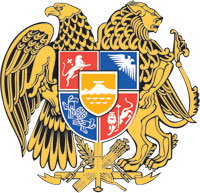 ՀԱՅԱՍՏԱՆԻ ՀԱՆՐԱՊԵՏՈՒԹՅԱՆ  ԿԱՌԱՎԱՐՈՒԹՅՈՒՆՈ  Ր  Ո  Շ  Ո Ւ  Մ18 օգոստոսի 2022 թվականի  N              - ԱԳՈՒՅՔ ՀԵՏ ՎԵՐՑՆԵԼՈՒ ԵՎ ԼԵՌՆԱՅԻՆ ՂԱՐԱԲԱՂԻՆ 
ՆՎԻՐԱԲԵՐԵԼՈՒ ՄԱՍԻՆ--------------------------------------------------------------------------------------Հիմք ընդունելով Հայաստանի Հանրապետության քաղաքացիական օրենսգրքի 605-րդ հոդվածը, Պետական գույքի կառավարման մասին օրենքի 25-րդ հոդվածը և «Կառավարչական իրավահարաբերությունների կարգավորման մասին» օրենքի 5-րդ հոդվածի 7-րդ մասի պահանջները՝ Հայաստանի Հանրապետության կառավարությունը    ո ր ո շ ու մ     է.1. Հայաստանի Հանրապետության ոստիկանության հաշվեկշռում հաշվառված 5 միավոր «Տոյոտա Կորոլլա» մակնիշի տրանսպորտային միջոցները՝ 36 370 000 դրամ հաշվեկշռային արժեքով՝ համաձայն հավելվածի, հետ վերցնել և նվիրաբերել Լեռնային Ղարաբաղին՝ Լեռնային Ղարաբաղի ոստիկանությանը վերապահված լիազորությունների իրականացման նպատակով:2. Հայաստանի Հանրապետության տարածքային կառավարման և ենթակառուցվածքների նախարարության պետական գույքի կառավարման կոմիտեի նախագահին՝ սույն որոշումն ուժի մեջ մտնելուց հետո մեկամսյա ժամկետում Հայաստանի Հանրապետության անունից Լեռնային Ղարաբաղի ոստիկանության պետի հետ կնքել նվիրաբերության պայմանագիր՝ պայմանագրում նախատեսելով դրույթ այն մասին, որ պայմանագրի կնքման և սույն որոշման 1-ին կետում նշված գույքի հանձնման-ընդունման և պետական հաշվառման  հետ կապված ծախսերն իրականացվելու են Լեռնային Ղարաբաղի ոստիկանության միջոցների հաշվին:3. Հայաստանի Հանրապետության ոստիկանության պետին` սույն որոշման 2-րդ կետում նշված պայմանագիրը կնքվելուց հետո մեկամսյա ժամկետում ապահովել սույն որոշման 1-ին կետում նշված գույքի հանձնման-ընդունման աշխատանքների կատարումը:ՀԱՅԱՍՏԱՆԻ  ՀԱՆՐԱՊԵՏՈՒԹՅԱՆ         	  		  ՎԱՐՉԱՊԵՏ					          Ն. ՓԱՇԻՆՅԱՆ         ԵրևանՀավելված        						 ՀՀ կառավարության 2022 թվականի 							օգոստոսի 18-ի N            - Ա  որոշմանԳՈՒՅՔԻ ՑԱՆԿԸՀԱՅԱՍՏԱՆԻ  ՀԱՆՐԱՊԵՏՈՒԹՅԱՆ  ՎԱՐՉԱՊԵՏԻ ԱՇԽԱՏԱԿԱԶՄԻ   	        ՂԵԿԱՎԱՐԻ ՏԵՂԱԿԱԼ	         				Բ. ԲԱԴԱԼՅԱՆNNը/կՄակնիշըՀաշվառման համարանիշըՆույնականացման համարըԹողարկման տարեթիվըՀաշվեկշռային արժեքը1.Տոյոտա Կորոլլա689 II 01JTDBZ42E70J0209172008 թ.6 800 0002.Տոյոտա Կորոլլա595 II 01JTDBZ42E20J0162902008 թ.6 800 0003.Տոյոտա Կորոլլա635 II 01JTDBZ42E60J0186902008 թ.6 800 0004.Տոյոտա Կորոլլա604 II 01JTNBV58E7035380032009 թ.7 300 0005.Տոյոտա Կորոլլա758 II 01JTDBR42E60J0151122009 թ.8 670 000